u'Kt]Zj/ dxfb]j jx'd'vL SofDk;kf]v/f–!&, 5f]/]kf6g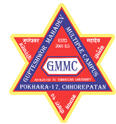 ;Dks{ kmf]g )^!–$^%^&&df}h'bf ;"rL btf{ u/fpg] af/]sf] ;"rgf-k|yd k6s k|sflzt ldlt @)&*÷)$÷@)_o; SofDk;n] cfly{s jif{ @)&*÷&( df vl/b ug]{ tkl;n adf]lhsf ;fdfgx? tyf ;]jfsf cfk"lt{stf{x?sf] ;"rL tof/ ug'{kg]{ ePsfn] OR5's O{hfht k|fKt btf{jfnf kmd{, ;+:yf tyf sDkgLx?n] cfj]bg kmf/ddf plNnlvt of]Uotf ;lxtsf sfuhftx? ;dfj]z u/L of] ;"rgf k|sflzt ePsf] ldltn] !% lbg leq o; sfof{nosf] df}h'bf ;"rL -Standing List_ df ;"rLs[t x'g cfj]bg k]z ug{ ;fj{hlgs vl/b ljlgodfjnL, @)^$ sf] cg';"rL @ -s_ adf]lhd of] ;"rgf k|sflzt  ul/Psf] 5 .cfj]bg kmf/d SofDk;sf] j]e;fO6 www.gmmc.edu.np af6 k|fKt ug{ ;lsg] 5 . cfj]bg kmf/fd tyf cGo cfjZos sfuhft o; SofDk;sf] O{d]n 7]ufgf gupteshwormmc@gmail.com df ;d]t k7fpg ;lsg] 5 . l/t gk'uL k|fKt x'g cfPsf cfj]bg kmf/d df}h'bf ;"rLdf ;dfj]z ul/g] 5}g .                              tkl;ndf}h'bf ;"rLdf ;dfj]z ug{ k]z u/]sf] lgj]bgldlt M @)&*÷=====÷===>Ldfg\ SofDk; k|d'v Ho" ,							u'Kt]Zj/ dxfb]a ax'd'vL SofDk;, kf]v/f !&, 5f]/]kf6g, sf:sL . ljifo M df}h'bf ;"rLdf btf{ u/L kfpFg]kfn ;/sf/sf] k|tlnt vl/b lgodfjnL @)^$ sf] cg';"rL @ -s_ adf]lhd tklzndf plNnlvt ljj/0f cg'/;f/sf] k'i6\ofO{ ug]{ sfuhft ;+nUg u/L df}h'bf ;"rLdf btf{ x'g of] lgj]bg k]z u/]sf] 5' .tklzn Mcg';"rL ! ;DaGwL ljj/0f= lgj]bsn] ;"rLs[t x'g rfx]sf] If]qut b]xfosf] ljj/0f e/L k]z ug'{ kg]{5 . qm=;+=ljj/0fqm=;+=ljj/0f!:6]zg/L tyf sfof{no ;fdu|Lx? pknAw u/fpg](kmlg{r/ tyf kmlg{l;ª ;fdfgx? ;KnfO ug]{ @5kfO sfo{ ug]{!)sDKo'6/ g]6jls{ª ;DalGw sfo{ ug]{#;"rgfx? k|sfzg tyf k|;f/0f ug{ -lj1fkg Ph]G;L_ !!k/fdz{ ;]jf -lgdf{0f, Interior Designing / Landscaping _$sDKo'6/, kmf]6f]skL, lk|G6/, o"=lk=P;= tyf cGo Onf]S6«lgS; ;fdfg -kf6{;x? ;lxt_ ;KnfO ug]{ tyf dd{t ug]{!@vfBfGg, df;' Pj+ t/sf/L ;KnfO{ ug]{%sDKo'6/, kmf]6f]skL, lk|G6/sf Original gofF 6f]g/, sf6]{h ;KnfO{ / l/lkmn ;DaGwL sfo{ ug]{ !#lgdf{0f ;fdu|L tyf /Ë/f]ug^KnlDaª ;]jf cGtu{t dd{tsf nflu cg'/f]w cg';f/ pkl:yt eO sfo{ ug]{ !$lsrg÷/]i6'/]G6 ;DaGwL ;fdu|Lx? ;KnfO ug]{ &On]lS6«sn ;fdfg dd{t, ;KnfO{ tyf On]lS6«llkms];g sfo{ ug]{ !%;"rgf k|ljlw tyf sDKo'6/ OlGhlgol/ª ;]jf!^;km\6jo/ lgdf{0f tyf  Customization ;]jf != df}h'bf ;"rLsf] nflu lgj]bg lbg] JolQm, ;+:yf, cfk"lt{stf{, lgdf{0f Joj;foL, k/fdz{bftf jf ;]jf k|bfosf] ljj/0f M!= df}h'bf ;"rLsf] nflu lgj]bg lbg] JolQm, ;+:yf, cfk"lt{stf{, lgdf{0f Joj;foL, k/fdz{bftf jf ;]jf k|bfosf] ljj/0f M-s_ gfd M-u_ kqfrf/ ug]{ 7]ufgf M-ª_ 6]lnkmf]g g+= M-5_ df]jfO{n g+= M-v_ :yfoL 7]ufgf M-3_ kmd{÷;+:yf jf sDkgLsf] gfd M-r_ Od]n M -h_ kmd{÷;+:yf jf sDkgLsf] k|sf/ M @= df}h'bf ;"rLdf btf{ x'g'sf] nflu lgDg adf]lhdsf] sfuhft Pj+ k|df0fkq ;+nUg ePsf] ljj/0f .-s_ ;+:yf, kmd{ jf sDkgL btf{sf] k|df0fkq .-v_ gljs/0f ;d]t ul/Psf] eP ;f]sf] k|df0f . -u_ d"No clej[l4 s/ jf :yfoL n]vf gDa/ btf{sf] k|df0fkq .-3_ s/ r'Stf jf s/ ljj/0f k]z u/]sf] k|df0fkq .-ª_ j:t' tyf ;]jf vl/bsf] nflu ;"rLdf btf{ eP cg';f/sf] Ohfht kq cfjZos kg]{ ePdf ;f] sf] k|ltlnlk . @= df}h'bf ;"rLdf btf{ x'g'sf] nflu lgDg adf]lhdsf] sfuhft Pj+ k|df0fkq ;+nUg ePsf] ljj/0f .-s_ ;+:yf, kmd{ jf sDkgL btf{sf] k|df0fkq .-v_ gljs/0f ;d]t ul/Psf] eP ;f]sf] k|df0f . -u_ d"No clej[l4 s/ jf :yfoL n]vf gDa/ btf{sf] k|df0fkq .-3_ s/ r'Stf jf s/ ljj/0f k]z u/]sf] k|df0fkq .-ª_ j:t' tyf ;]jf vl/bsf] nflu ;"rLdf btf{ eP cg';f/sf] Ohfht kq cfjZos kg]{ ePdf ;f] sf] k|ltlnlk . #= o; SofDk;df cfjZos kg]{ j:t' tyf ;]jfx?sf] b]xfosf] ljj/0f cg';f/ vl/b k|s[ltsf] cg';"rLx? e/]sf] ljj/0f #= o; SofDk;df cfjZos kg]{ j:t' tyf ;]jfx?sf] b]xfosf] ljj/0f cg';f/ vl/b k|s[ltsf] cg';"rLx? e/]sf] ljj/0f -s_ j:t' vl/b, vfBfGg cfk"lt{, k/fdz{, dd{t ;Def/,  cfk"lt{ ;]jf tyf cGo ;]jfsf] -dfn;fdfgsf] k|s[lt ;d]t pNn]v ug]{ _ M-s_ j:t' vl/b, vfBfGg cfk"lt{, k/fdz{, dd{t ;Def/,  cfk"lt{ ;]jf tyf cGo ;]jfsf] -dfn;fdfgsf] k|s[lt ;d]t pNn]v ug]{ _ Mcfj]bg lbPsf] ldlt Mcf=j M @)&*÷&(kmd{, ;+:yf jf sDkgLsf] 5fk Mlgj]bsf] gfd Mx:tfIf/ M;Dks{ g+=qm=;+=;KnfOg ug]{ tyf ;]jfsf] lsl;d;]jf lbg ;lsg] sf]nddf  lrGx nufpg' xf]nf . !:6]zg/L tyf sfof{no ;fdu|Lx? pknAw u/fpg]@5kfO sfo{ ug]{#;"rgfx? k|sfzg tyf k|;f/0f ug{ -lj1fkg Ph]lG;_ $sDKo'6/, kmf]6f]skL, lk|G6/, o"=lk=P;= tyf cGo Onf]S6«lgS; ;fdfg -kf6{;x? ;lxt_ ;KnfO ug]{ tyf dd{t ug]{%sDKo'6/, kmf]6f]skL, lk|G6/sf Original gofF 6f]g/, sf6]{h ;KnfO{ / l/lkmn ;DaGwL sfo{ ug]{ ^KnlDaª ;]jf cGtu{t dd{tsf nflu cg'/f]w cg';f/ pkl:yt eO sfo{ ug]{ &On]lS6«sn ;fdfg dd{t, ;KnfO{ tyf On]lS6«llkms];g sfo{ ug]{ *kmlg{r/ tyf kmlg{l;ª ;fdfgx? ;KnfO ug]{ (sDKo'6/ g]6jls{ª ;DalGw sfo{ ug]{!)k/fdz{ ;]jf -lgdf{0f, Interior Designing / Landscaping _!!vfBfGg, df;' Pj+ t/sf/L ;KnfO{ ug]{!@lgdf{0f ;fdu|L tyf /Ë/f]ug!#lsrg÷/]i6'/]G6 ;DalGw ;fdu|Lx? ;KnfO ug]{ !$;"rgf k|ljlw tyf sDKo'6/ OlGhlgol/ª ;]jf!%;km\6jo/ lgdf{0f tyf  Customization ;]jf 